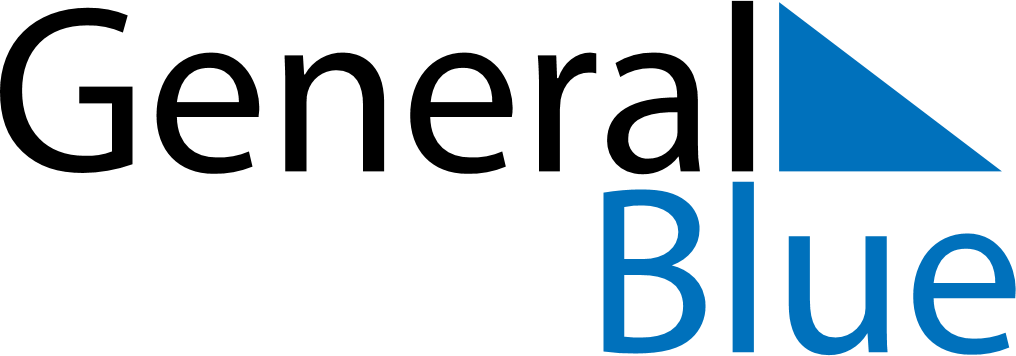 April 1766April 1766April 1766April 1766April 1766SundayMondayTuesdayWednesdayThursdayFridaySaturday123456789101112131415161718192021222324252627282930